Зимняя рыбалка с профкомомПрофсоюзная организация Сервисного локомотивного депо «Улан-Удэнское» филиала «Восточно-Сибирский» ООО «ЛокоТех-Сервис» провела на озере «Котокель»  чемпионат по подлёдному лову рыбы  среди работников депо в честь закрытия сезона.В соревнованиях приняли участие 52 работника депо - как мужчины, так и женщины. Активное участие в соревнованиях принимала молодежь.Два с половиной часа длились соревнования. Больше всех наловили рыбы и стали победителями соревнований участники команды тепловозного участка производства – слесаря по ремонту подвижного состава Алемасов А.Н., Агафонов И.С., Рязанов Л.В., Машанов С.В. Их общий улов составил 1кг. 287 гр.  окуней и сороги. Приз за самую крупную рыбу получил пенсионер Факеев Анатолий Александрович – 90 гр. Приз  в номинации «Самая удалая рыбачка»  получила  оператор Грудницкая Ирина Петровна - 170 гр.         К окончанию соревнований на берегу участников поджидали сытный  обед, пироги и горячий ароматный чай.        Общее количество участников и членов семей в соревнованиях составило более 100 человек.Макшанов Андрей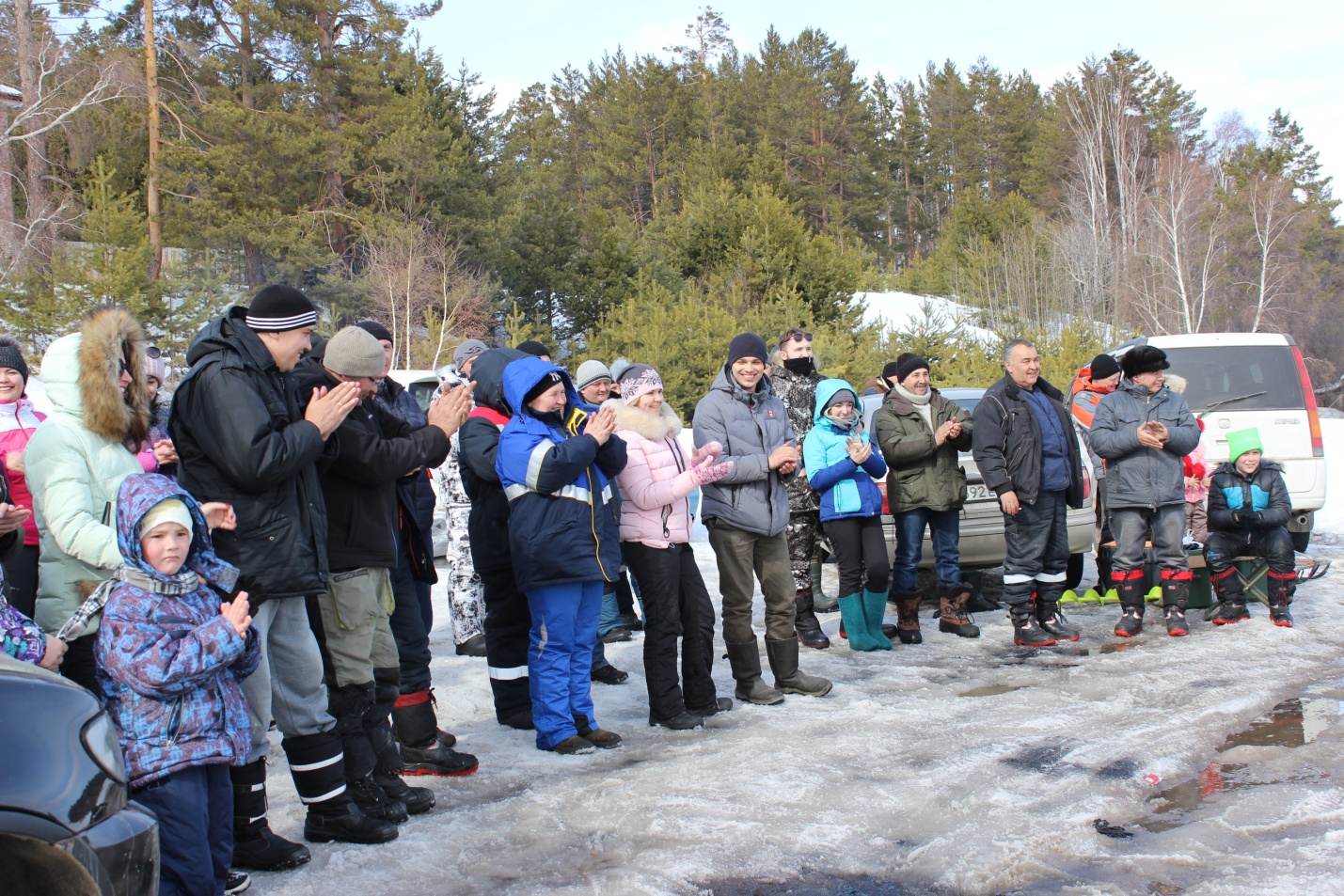 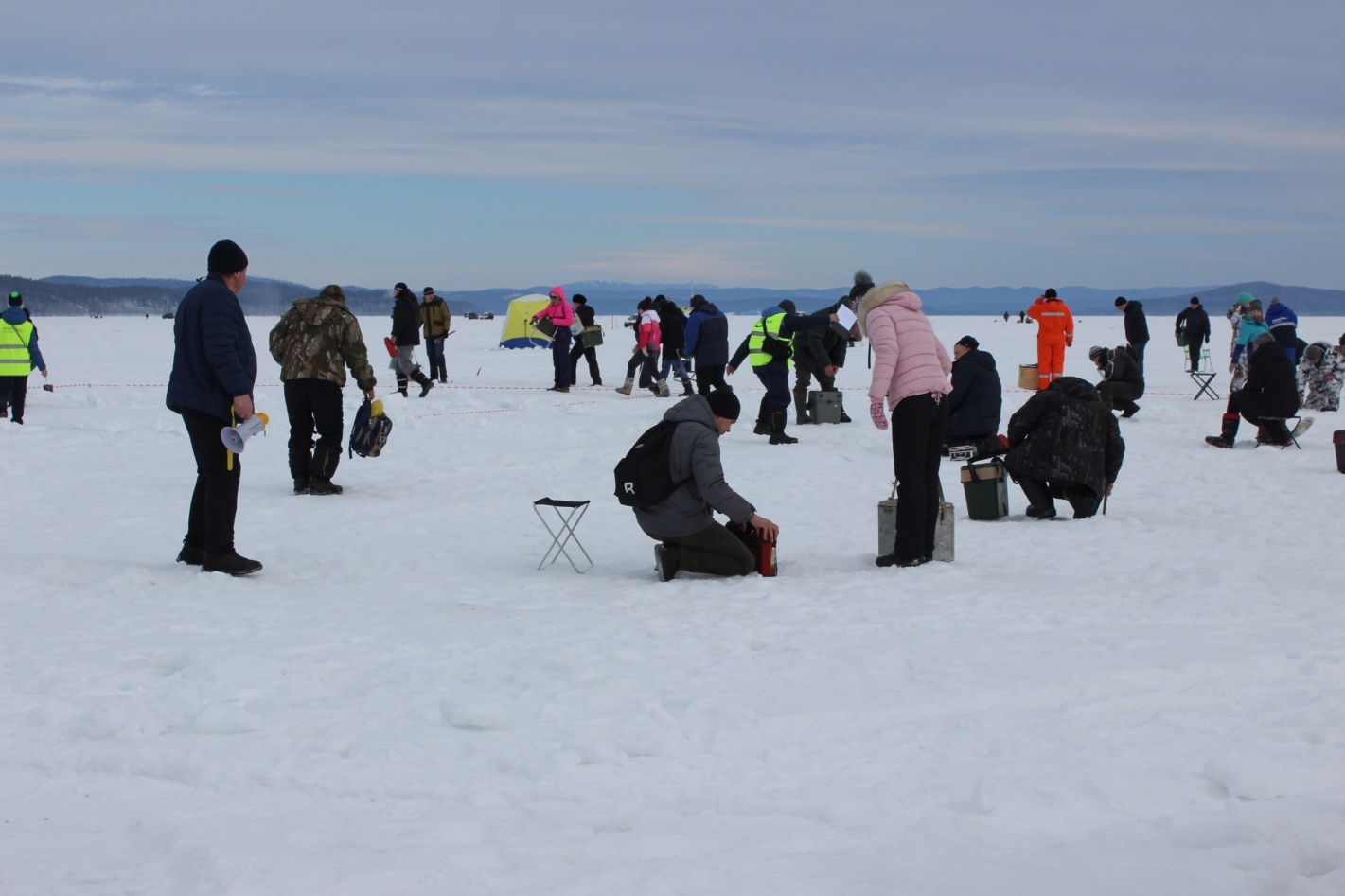 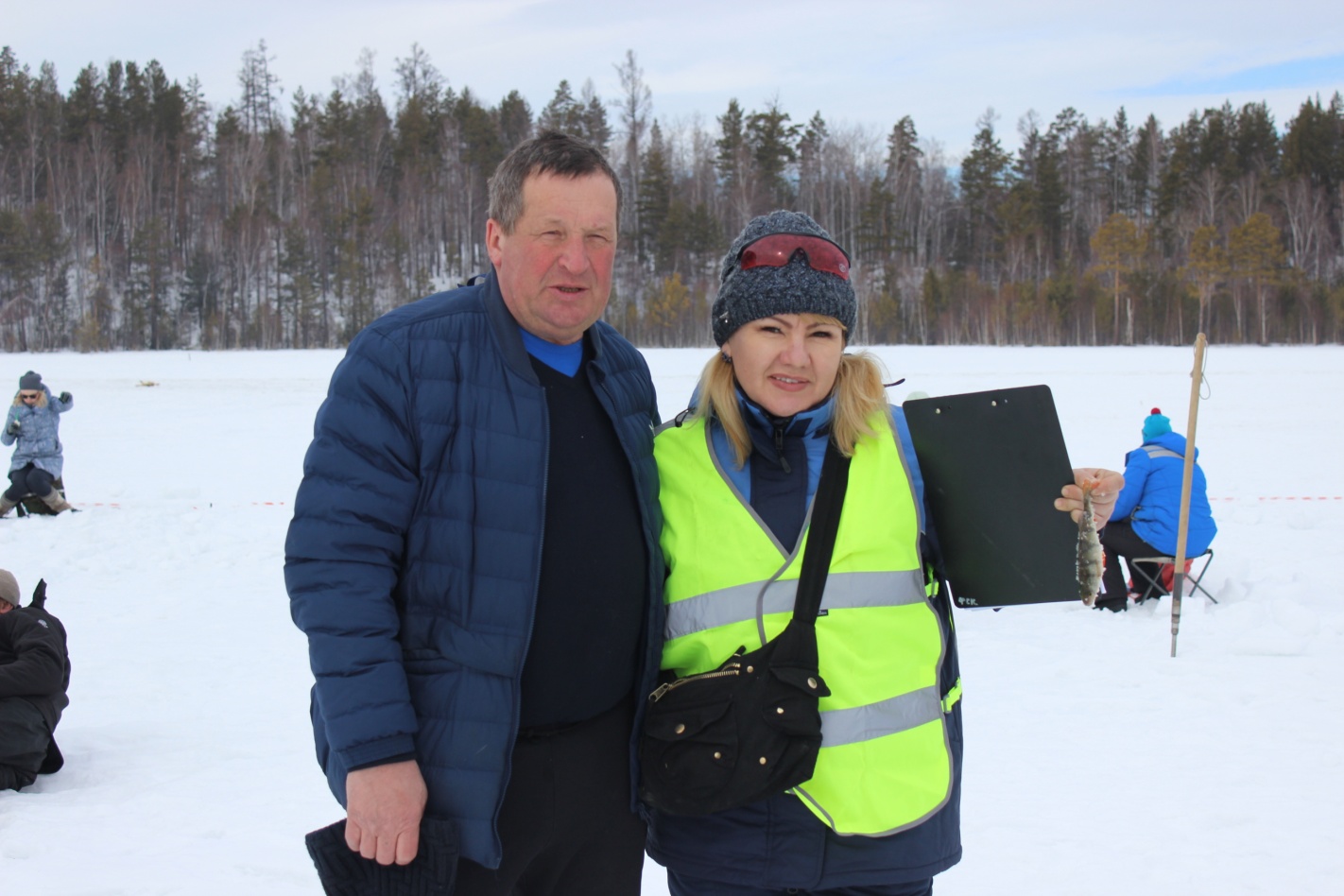 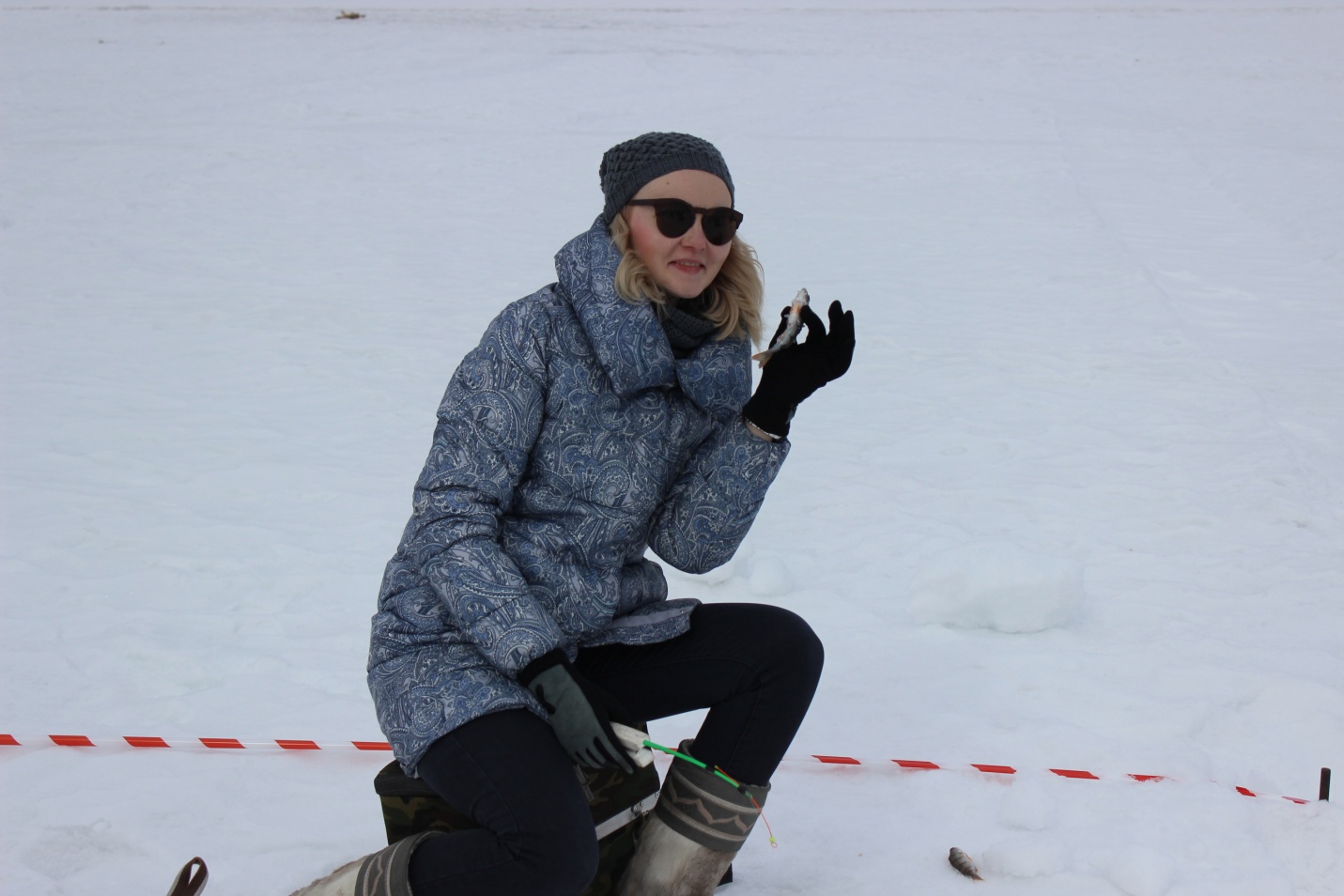 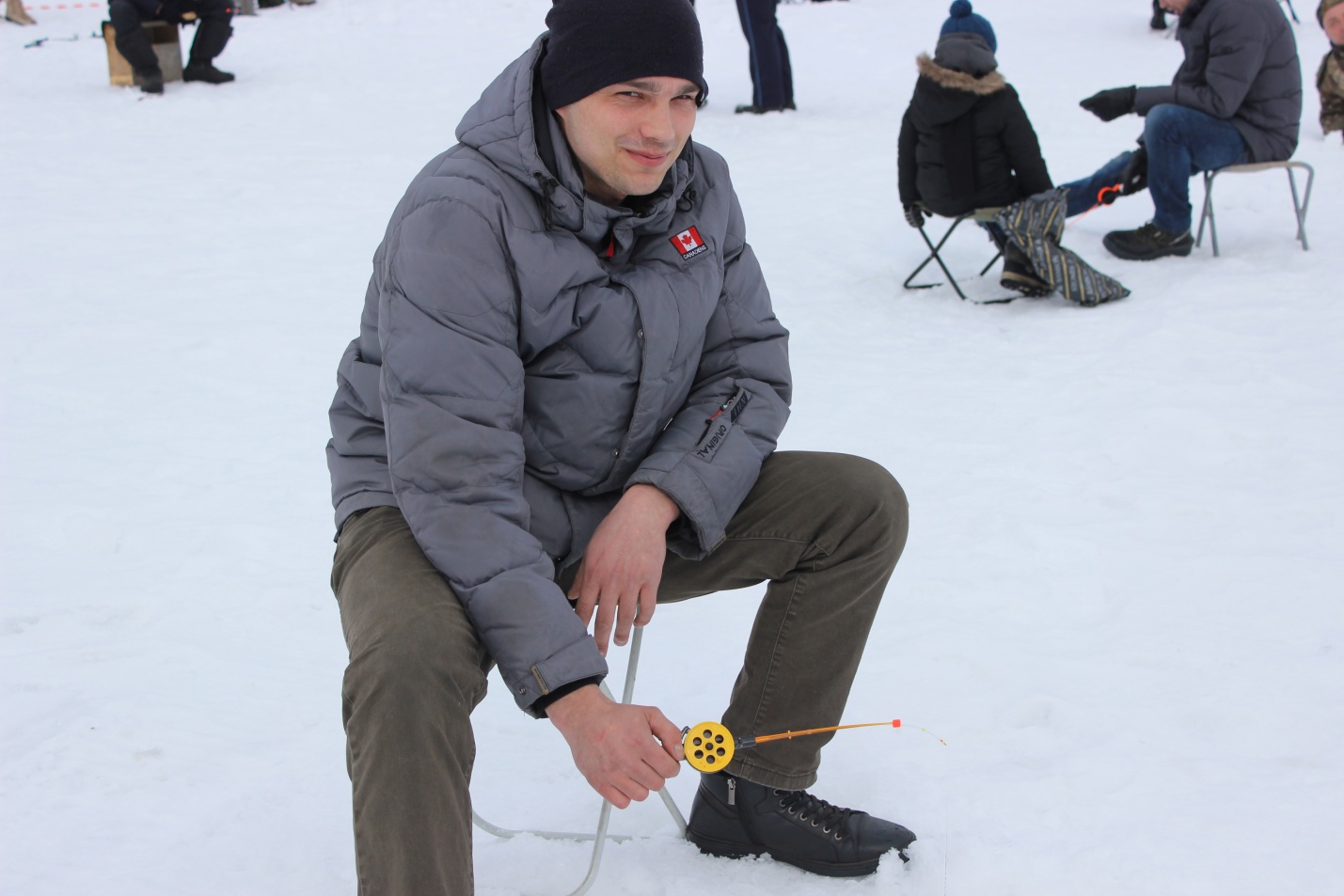 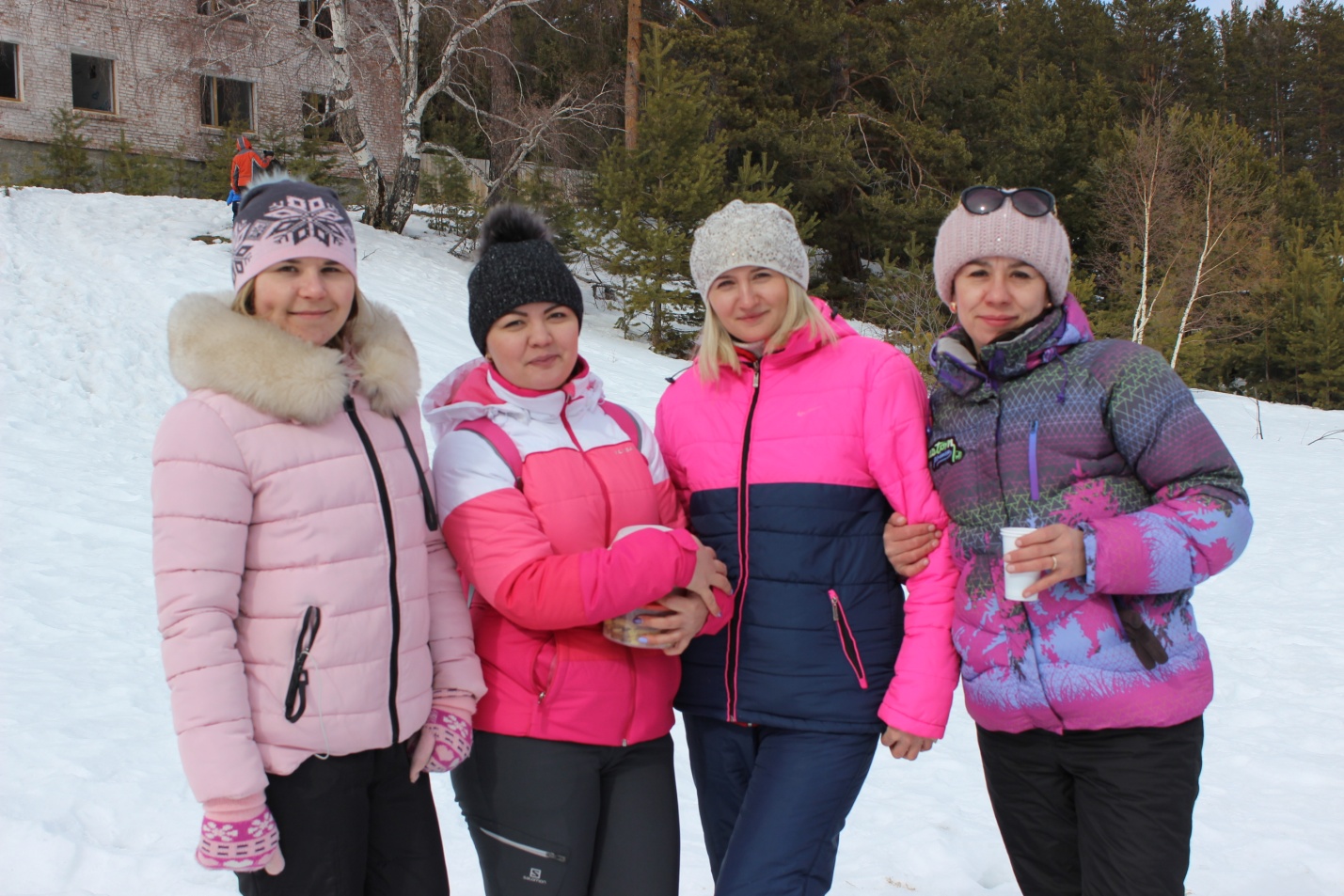 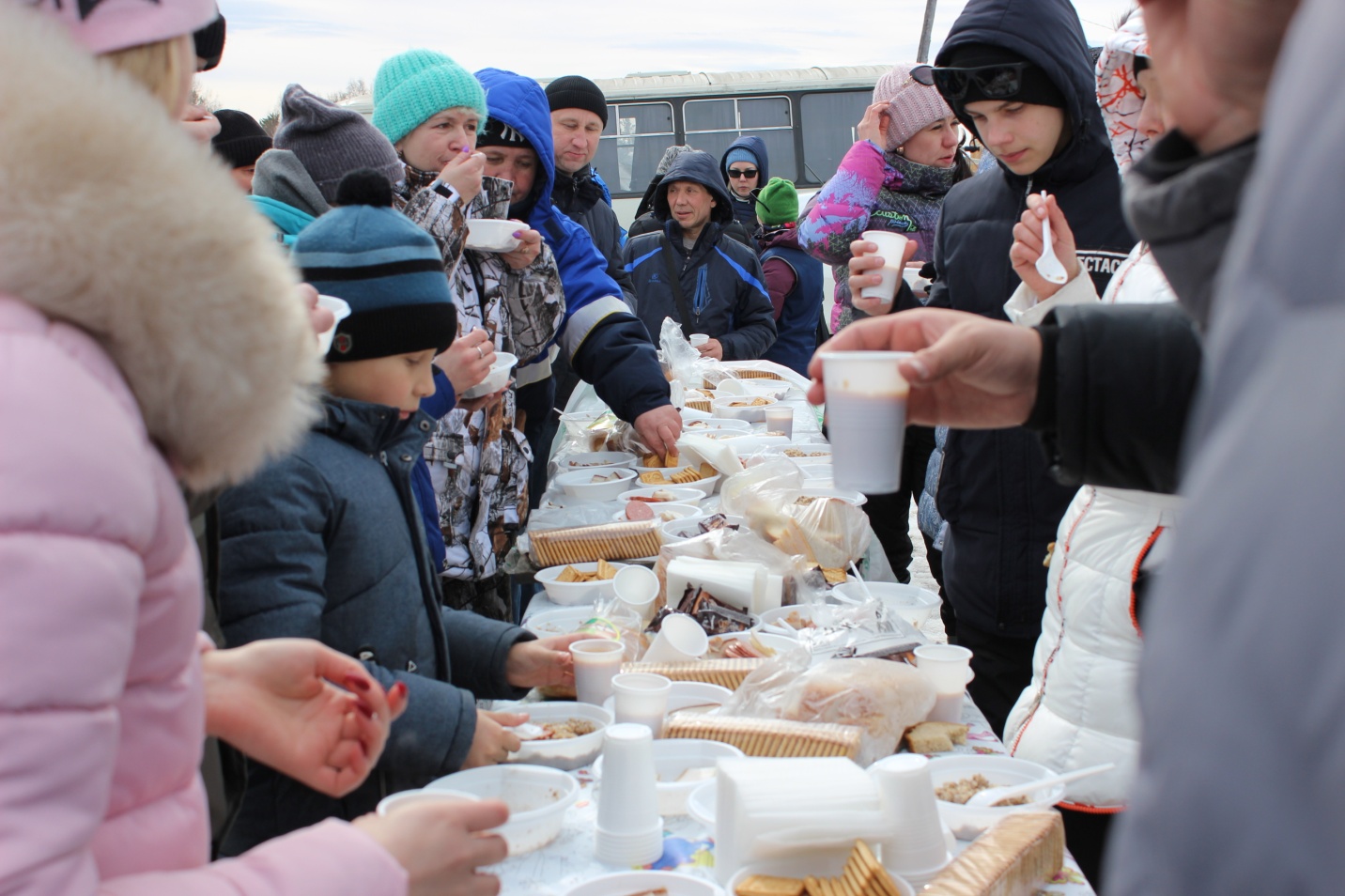 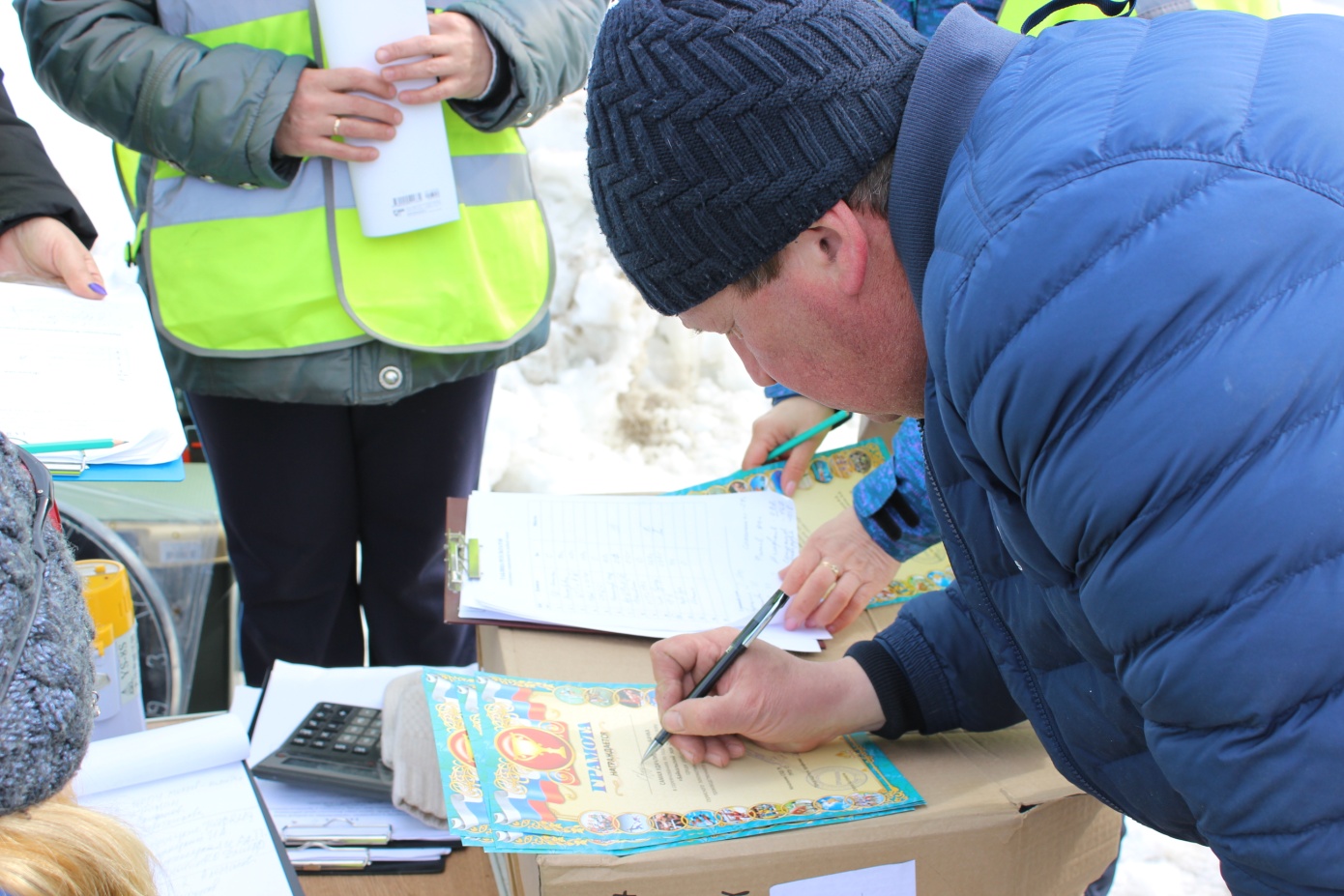 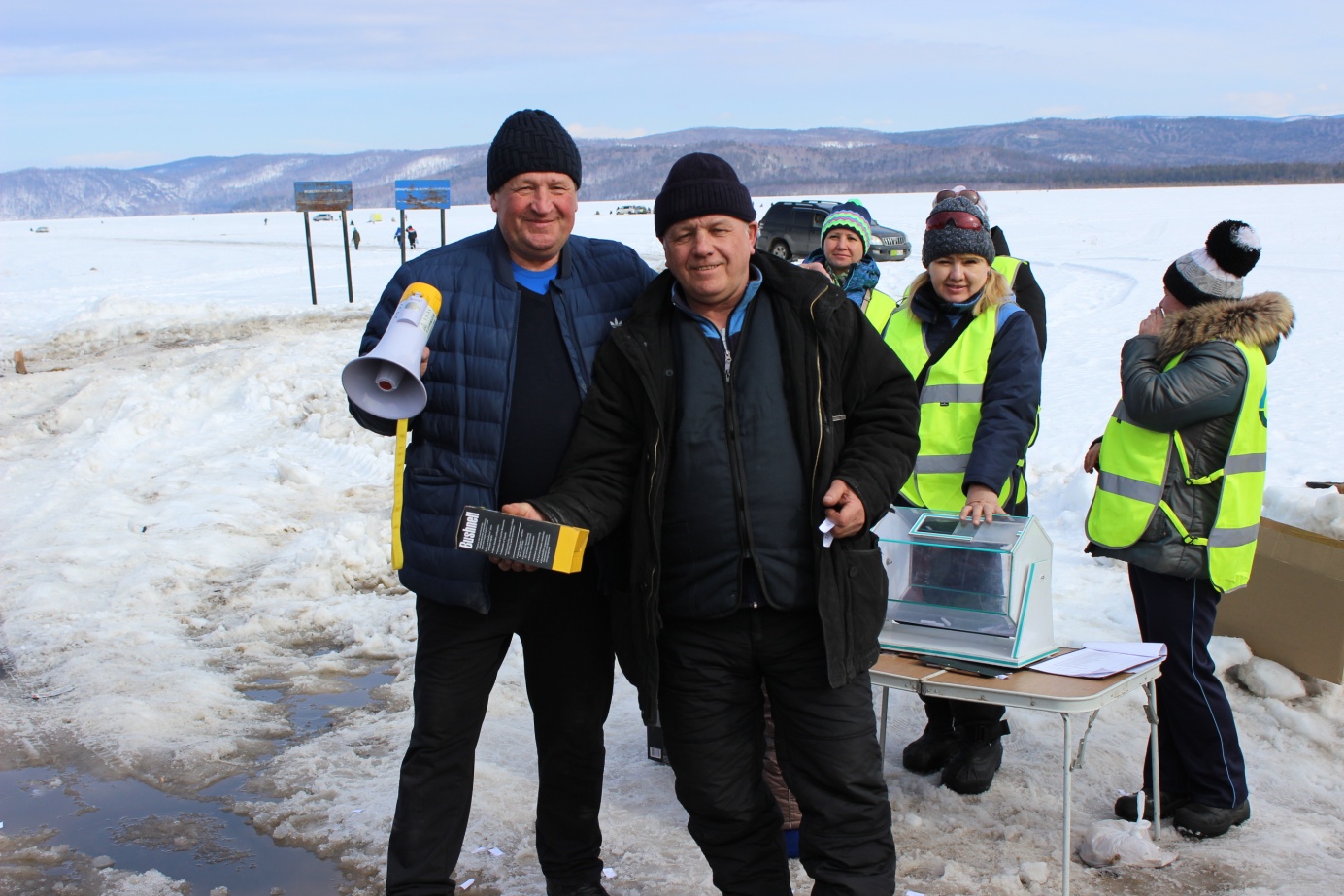 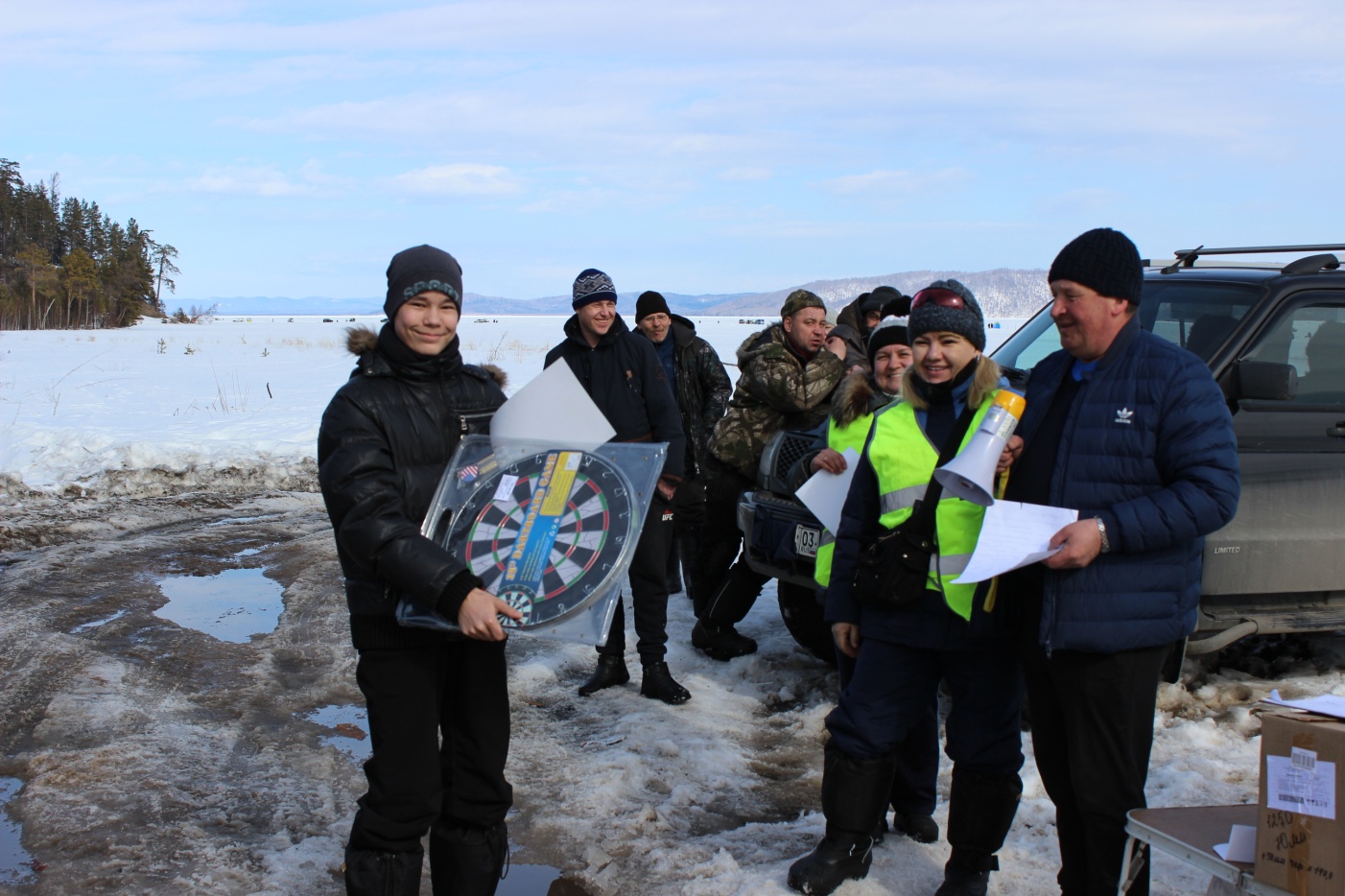 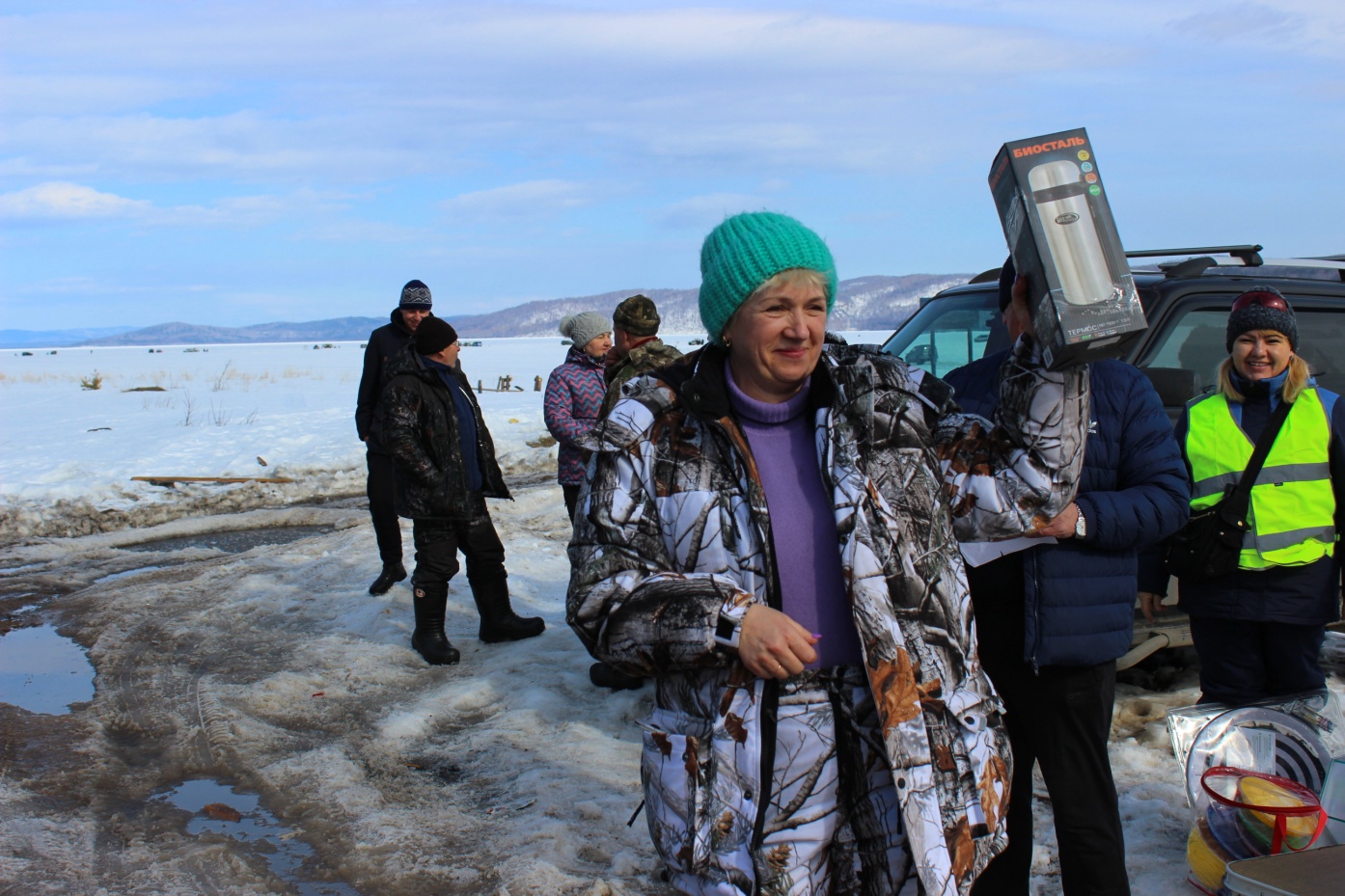 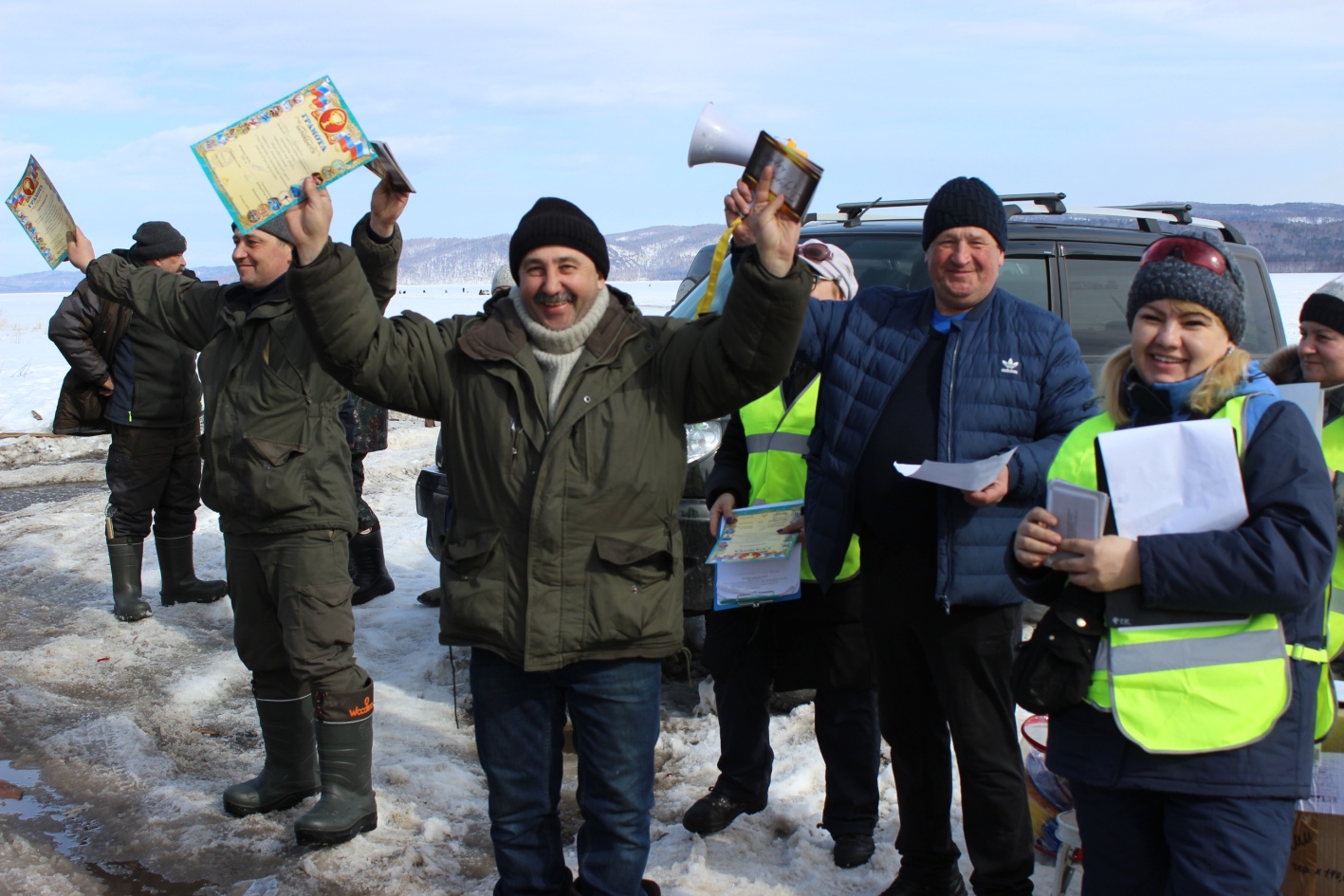 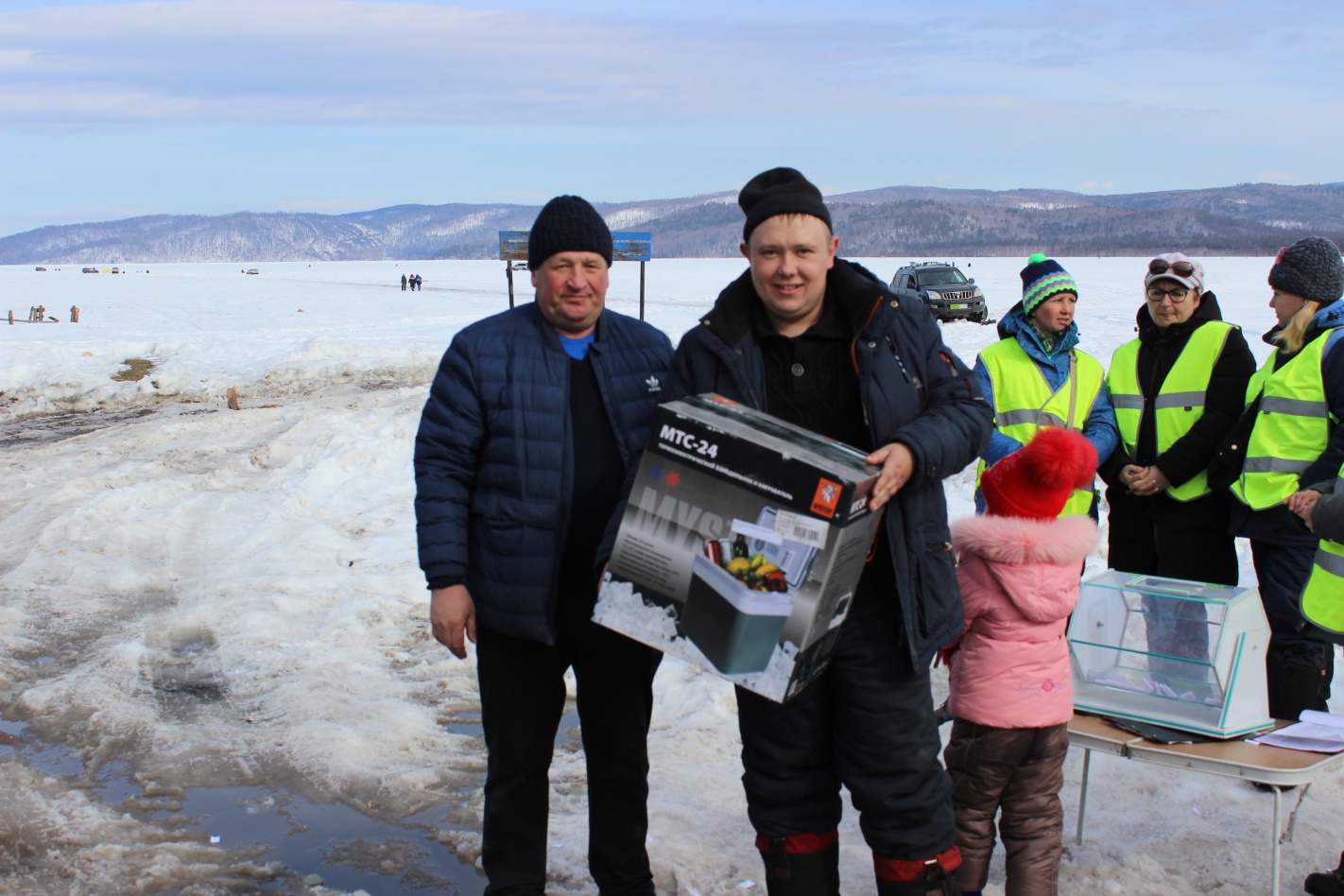 